МУЗЕЙ КУКЛЫМини-музей КУКЛЫМини музей Куклы расположился в старшей  группе «Смородинка». В нем  собрана коллекция  кукол сделанных своими руками и на производстве в разные периоды времени. 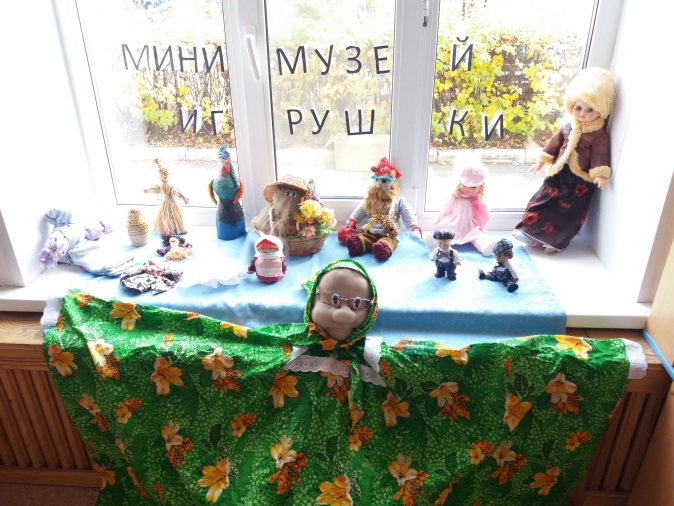 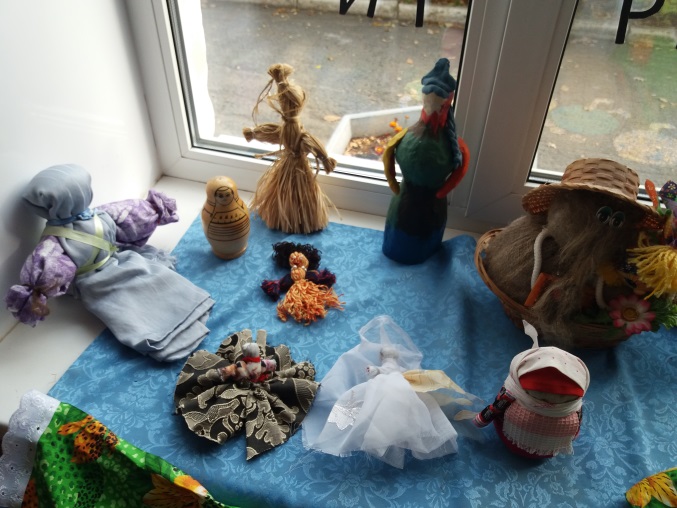 Продуктивная деятельностьВ мини-музее. интересно не только рассматривать экспонаты, но и попробовать сделать своими рукам. Дети старшей  групп делают куклу из тканевых лоскутов, ваты, синтепона, ниток и ленточек.     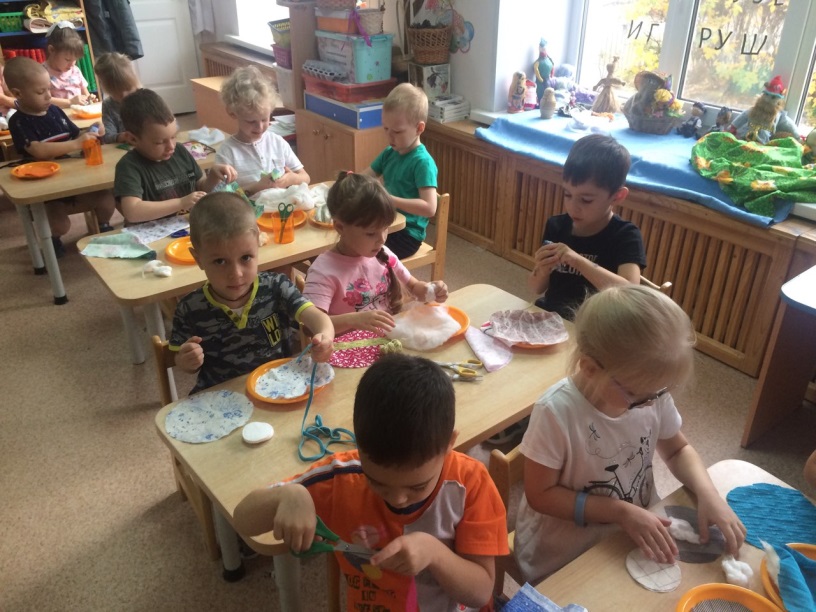 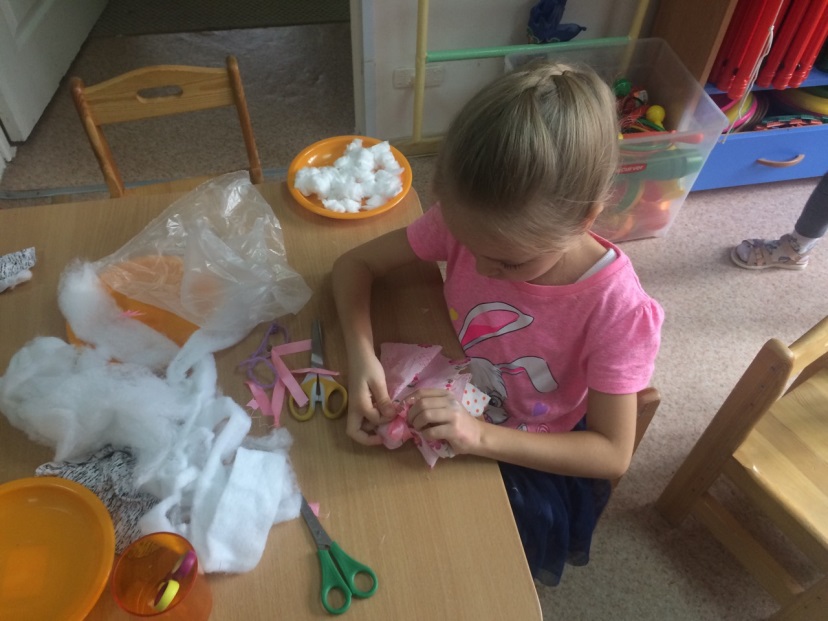 Интерактивный музей  Мини-музей в детском саду - это когда, экспонаты можно исследовать, потрогать, понюхать, поиграть… Экскурсовод дает  такую возможность каждому. Особенно интересно исследовать куклу-крупеничку, чтобы отгадать каким зерном наполнен мешочек куклы-оберега. 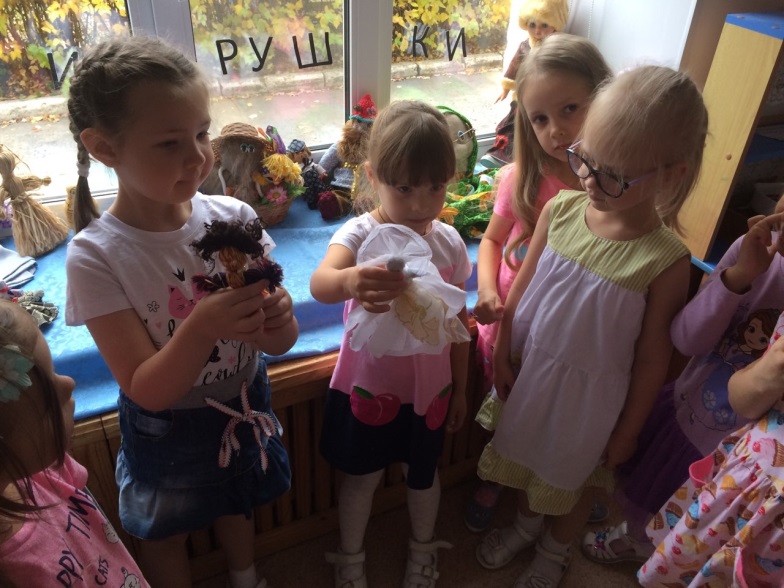 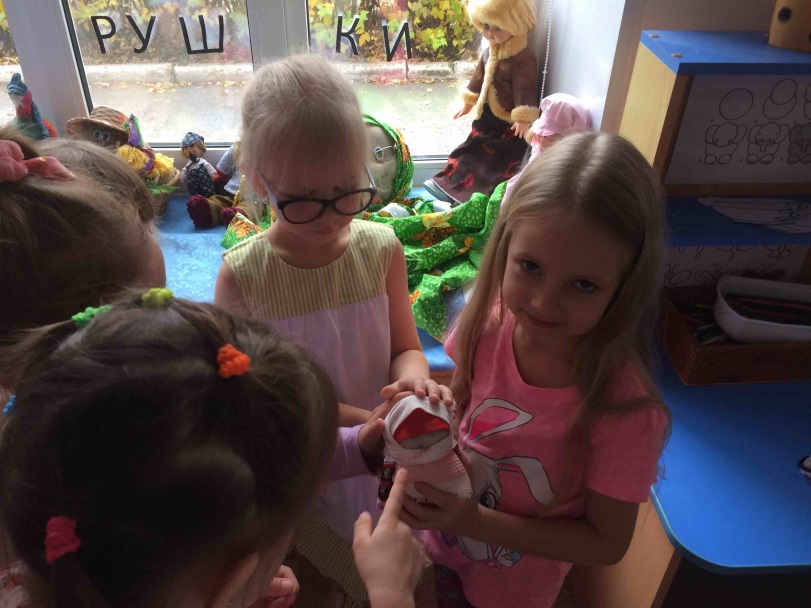 Посетители мини-музея.Гостями музея Кукол стали не только дети группы «Смородинка», но и сотрудники детского сада, а так же родители, бабушки и дедушки наших воспитанников..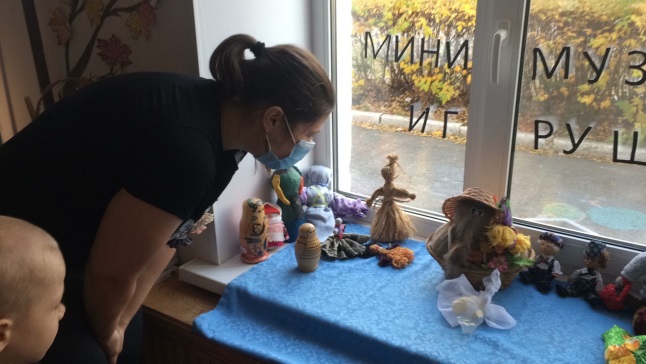 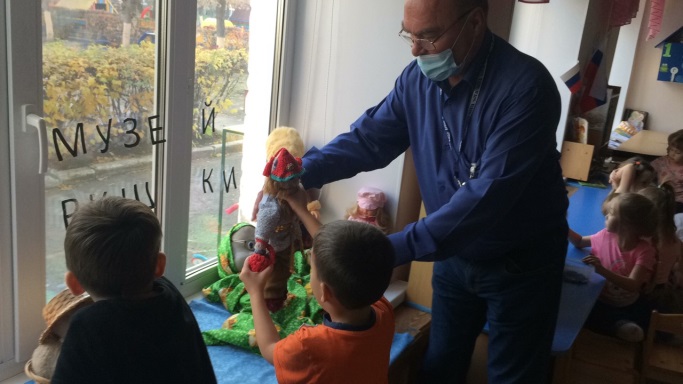 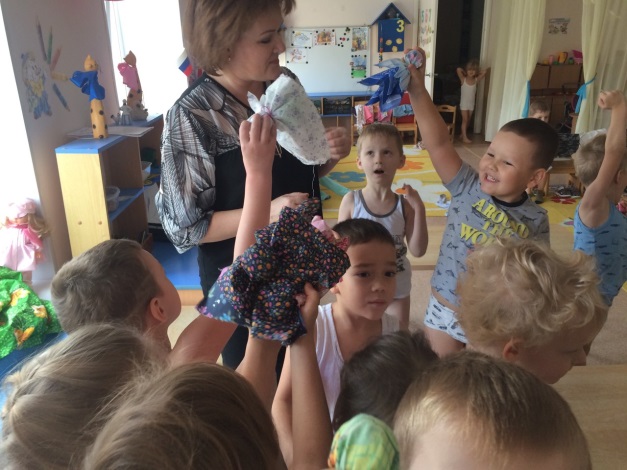 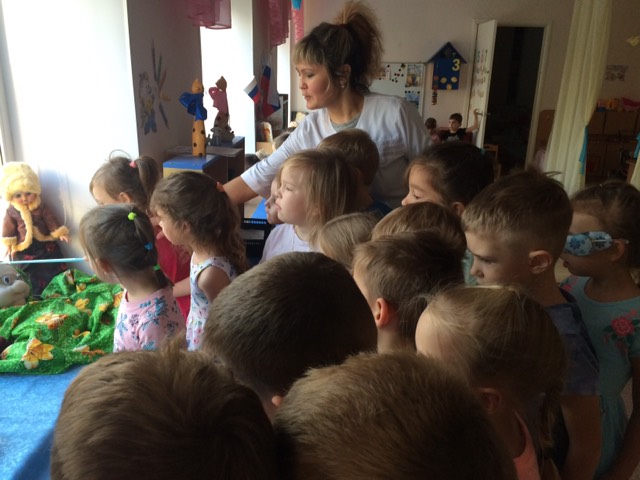 Экскурсовод мини-музеяЕрина Оксана Владимировна, для посетителей мини-музея Куклы приготовила много интересных фактов и сведений. Она не только экскурсовод, но и организатор этого мини-музея. Так же в роли экскурсоводов выступили воспитанники группы.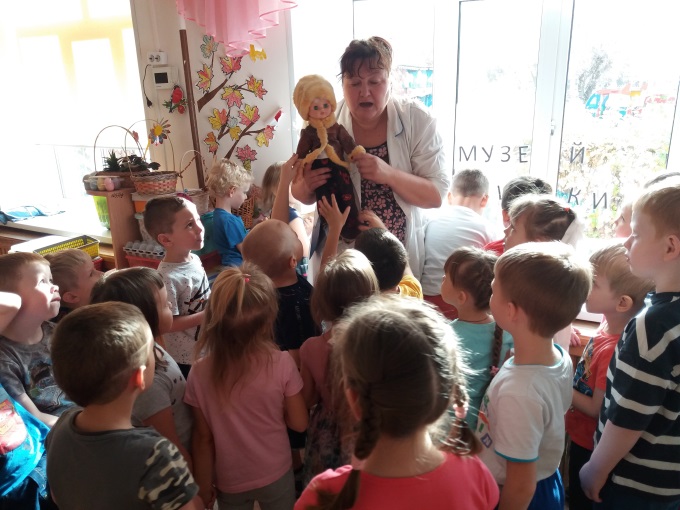 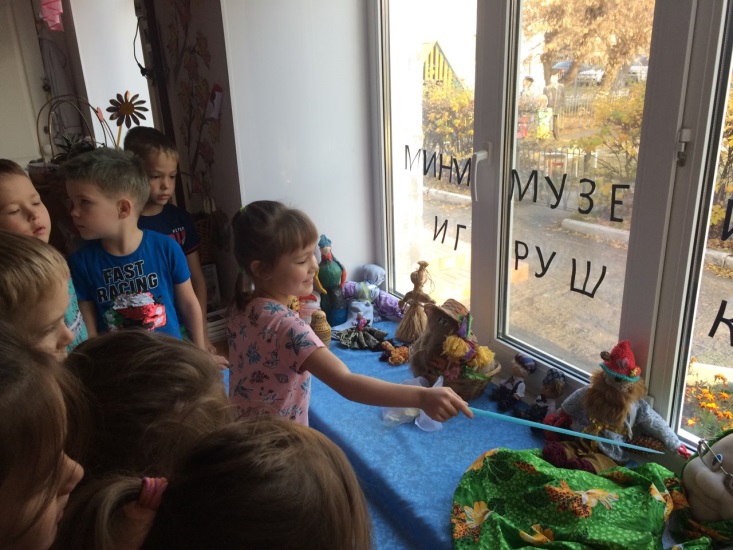 Вечер в мини-музее.Посетители мини-музея в вечернее время – родители воспитанников  и гости нашего корпуса. Дети с удовольствием делятся впечатлениями с родными,  новыми знаниями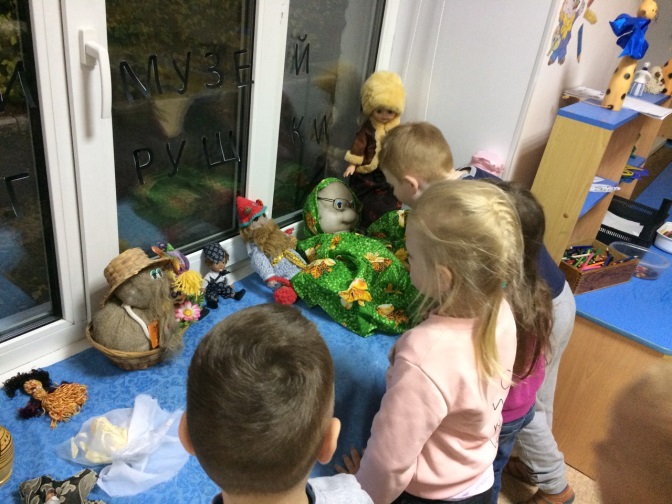 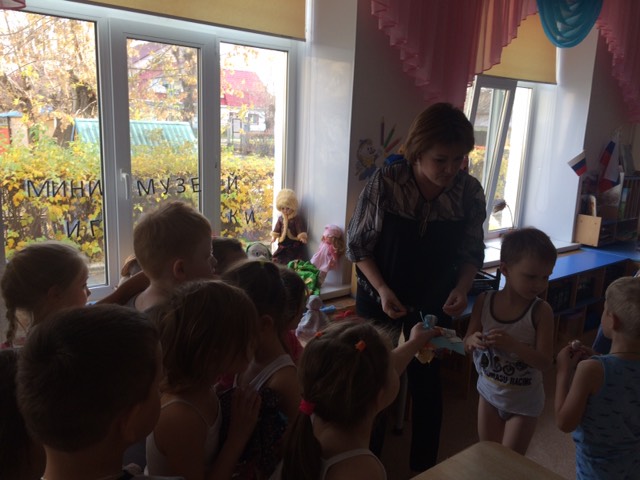 